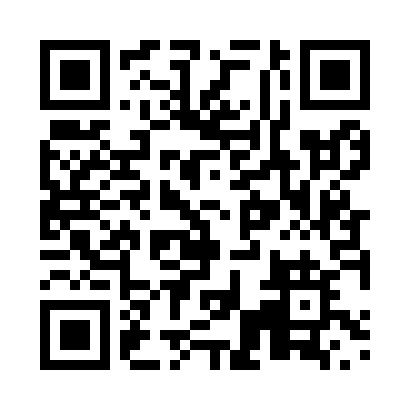 Prayer times for Anastasia, Alberta, CanadaWed 1 May 2024 - Fri 31 May 2024High Latitude Method: Angle Based RulePrayer Calculation Method: Islamic Society of North AmericaAsar Calculation Method: HanafiPrayer times provided by https://www.salahtimes.comDateDayFajrSunriseDhuhrAsrMaghribIsha1Wed4:126:051:296:368:5410:482Thu4:096:031:296:378:5610:513Fri4:066:011:296:388:5710:534Sat4:046:001:296:398:5910:565Sun4:015:581:296:409:0010:586Mon3:585:561:296:419:0211:017Tue3:555:551:296:429:0311:038Wed3:535:531:296:429:0511:069Thu3:505:511:296:439:0711:0910Fri3:475:501:296:449:0811:1111Sat3:445:481:296:459:1011:1412Sun3:425:471:286:469:1111:1713Mon3:395:451:286:479:1211:2014Tue3:365:441:286:489:1411:2115Wed3:365:421:296:499:1511:2216Thu3:355:411:296:509:1711:2317Fri3:345:401:296:509:1811:2418Sat3:345:381:296:519:2011:2419Sun3:335:371:296:529:2111:2520Mon3:325:361:296:539:2211:2621Tue3:325:351:296:549:2411:2622Wed3:315:331:296:549:2511:2723Thu3:315:321:296:559:2611:2824Fri3:305:311:296:569:2811:2825Sat3:305:301:296:579:2911:2926Sun3:295:291:296:579:3011:3027Mon3:295:281:296:589:3111:3028Tue3:285:271:306:599:3211:3129Wed3:285:261:306:599:3311:3230Thu3:285:251:307:009:3511:3231Fri3:275:251:307:019:3611:33